Государственное бюджетное общеобразовательное учреждение Архангельской области "Северодвинская СКОШИ"Школьный турнир "Абилимпикс-2024"компетенция "Обработка текста"награждается:______________________________________________________________________количество баллов ________(максимально 15 баллов) 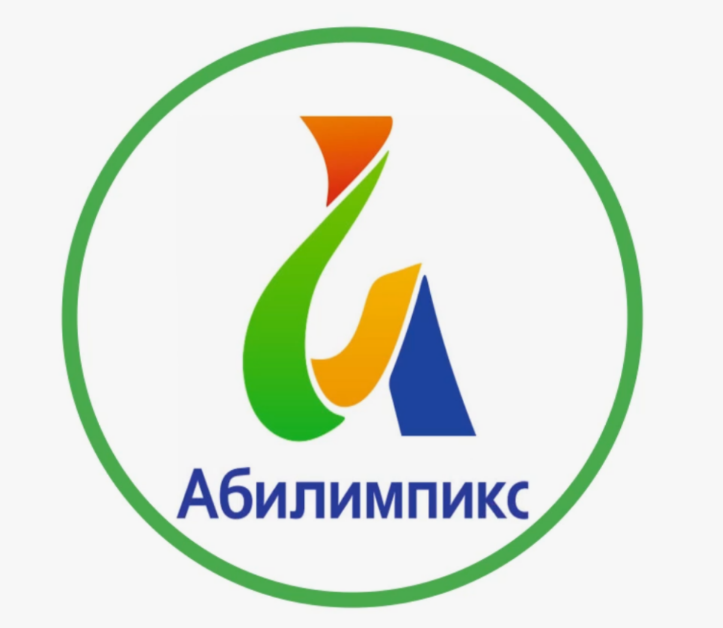 Северодвинск, 2024Организаторы школьного этапа: Учитель информатики Лебедева Н.М.Воспитатель: Черепанов Г.М. 